Proje SunumuProje Adı: Rotaract Rotabus Proje Bronz SponsorluğuProje Kategorisi: Temel Eğitim ve Okur yazarlıkProjeyi yapan kulüp adı: Adana Seyhan Rotary KulübüProje Ortakları: Mersin Kızkalesi Rotaract KulübüProjenin Yapıldığı yer: AdanaProjenin başlama Tarihi: 5 Nisan 2024Projenin durumu: BittiProjenin bitiş tarihi: 5 Nisan 2024Projenin Özeti: Mersin Kızkalesi Rotaract Kulübü tarafından yürütülen Rotabus projesine Adana Seyhan Rotary Kulübü olarak 10000 TL bağış yapılarak Bronz Sponsor olunmuş ve Rotaract projesi desteklenmiştir. Proje Maliyeti: 10000 TLProje irtibat kişisinin iletişim bilgileri (tel ve mail): Cem Kırcelli 05324934454 cemkircelli@yahoo.comProjeden faydalanan kişi sayısı: 60Proje için çalışılan süre: 2 günProjeye katılan Rotaryen sayısı: 1Fotoğraf :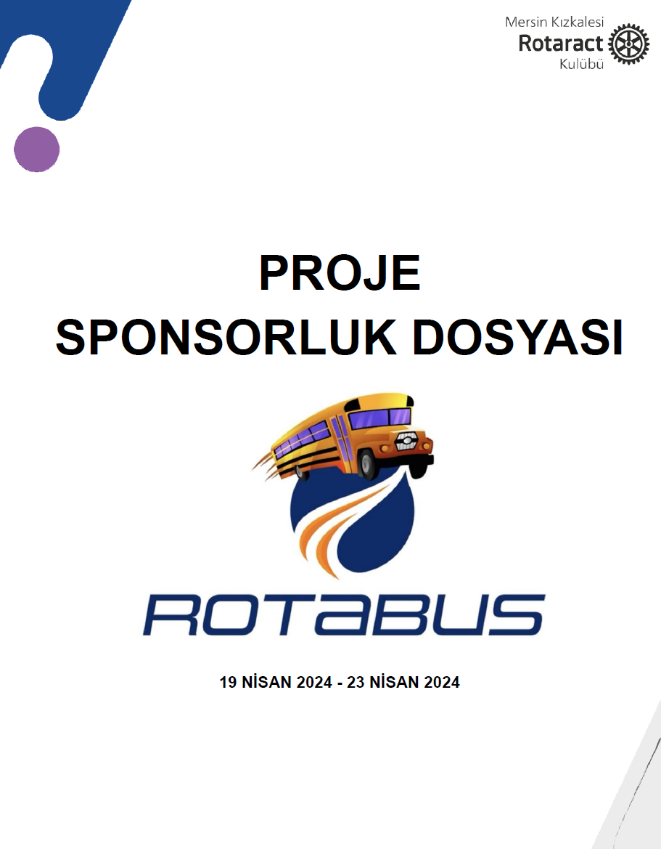 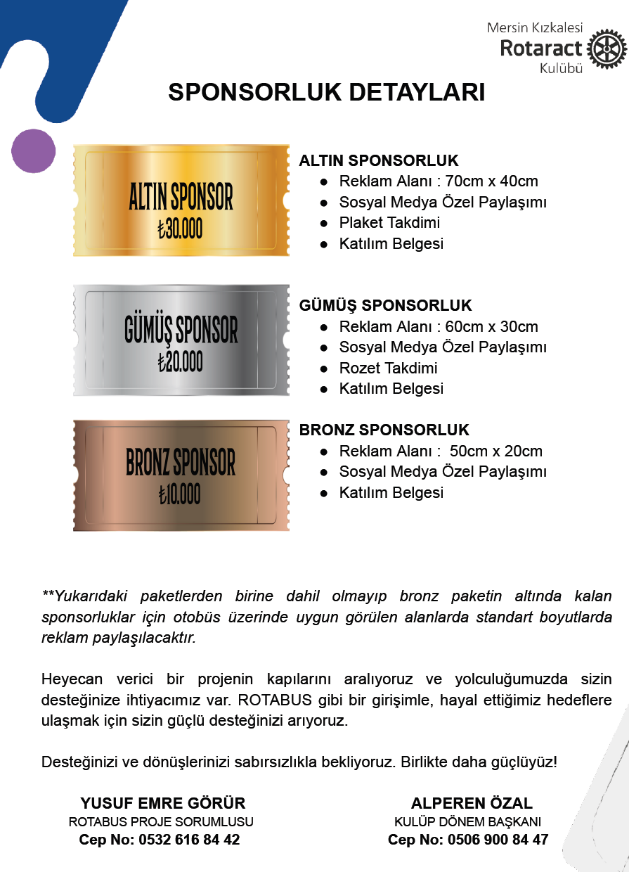 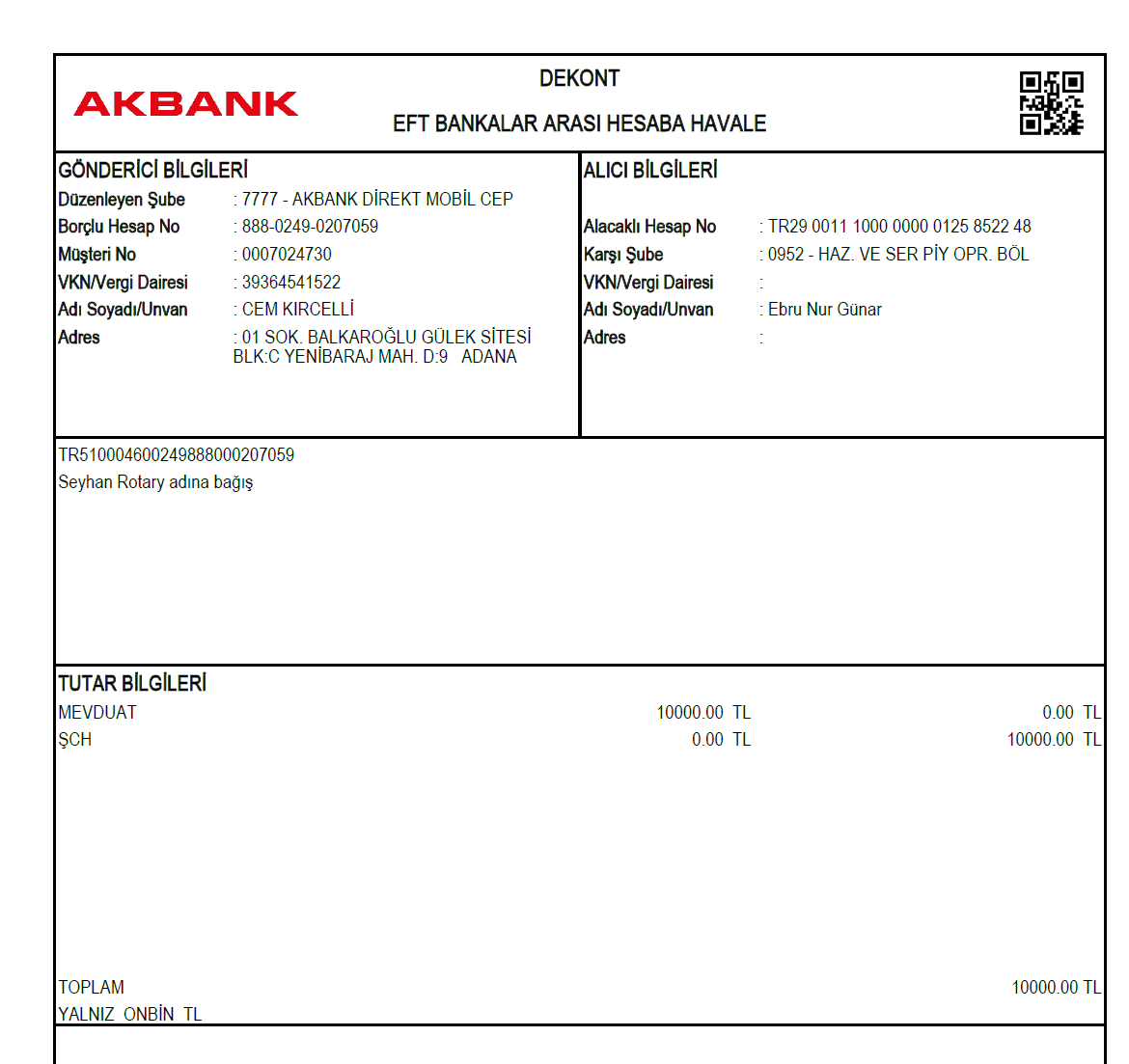 